"Kto przyniesie pluszaka, ten dostanie lizaka"Tylko w poniedziałek 25 listopada o godzinie 8.05                          w bibliotece szkolnej każda osoba z pluszakiem-przytulanką może liczyć na małe conieco ;-)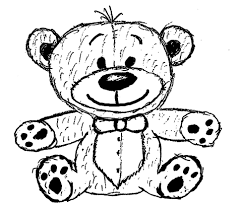 Uwaga!Z okazji 117                                          Urodzin Pluszowego Misiaogłaszam zabawę: